Pielikums Nr.PTU1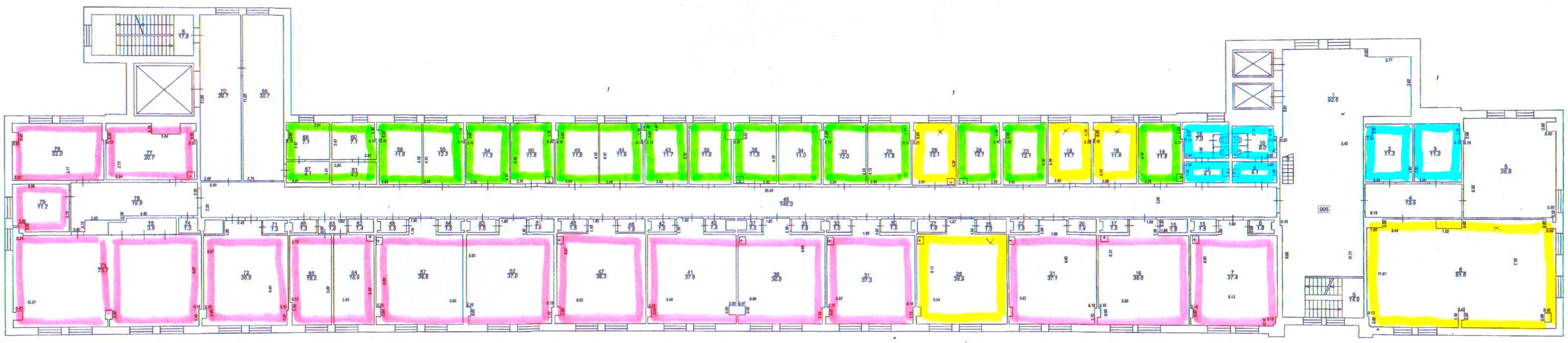 LaboratorijasKabinetiTelpas tiek atjaunotas tikai daļēji – tiek mainītas durvisTehniskās telpas